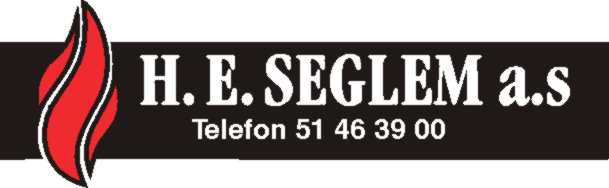 AVFALLSPLAN FOR SOLKRONE__________________________Mottak av avfall og lasterester fra skip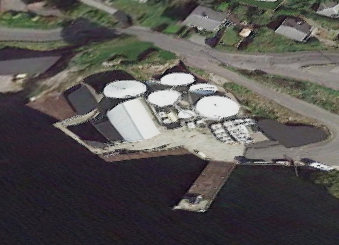 Varbergveien 234371 Egersund58°26'38.9"N 5°59'26.2"Email : rogstad@heseglem.noEndringskatalogForordI henhold til EU-direktiv har H.E Seglem - solkrone utarbeidet avfallsplan for mottak av avfall og lasterester fra skip som anløper havnen.Foreliggende avfallsplan tar utgangspunkt i gjeldende rammebetingelser på avfallsområdet. Mottakssituasjonen og fremtidige behov vil være et produkt av mengder og avfallsfraksjoner de aktuelle skipsanløp etterspør som H.E Seglem skal legge til rette for.Avfallsplanen er en førsteversjon. Det foregår prosess med tilpasning av avfallsplan etter nærmere dialog med brukerne og planen skal endres ved vesentlige endringer av rammebetingelsene.H.E Seglem - solkrone har engasjert miljø container AS til å drifte anlegget H.E Seglem er et havneanlegg som i sin helhet driver med salg av bunkers, smøreolje og vaskemidler.Havneanlegget har etablert en mottaks ordning for vanlig avfall og spesialavfall. Avfallet blir håndtert etter anvisning fra havneanleggets ansatte.Havneanlegget har 50 meter med kai og har ca. 500 anløp hvert år.Havneansvarlig: Kolbjørn RogstadKontakt person: Kolbjørn RogstadHavneanlegget har 24 timers vakt ordning. Vakttelefon: 94025359 Havnen er en ISPS godkjent havnAvfallsplan ligger tilgjengelig på H.E.seglems hjemmeside  www.heseglem.noFølgende mål ble satt for ordningen:God service til kundenePrisgunstige løsningerLøsninger som fremmer miljøetFormål og virkeområdeFormålet med avfallsplanen er å tilfredsstille forskriftenes hensikt med å verne om det ytre miljø ved å sikre etablering og drift av tilfredsstillende mottaksordninger for avfall og lasterester fra skip, samt å sørge for at avfall og lasterester fra skip blir viderelevert til godkjente behandlingsanlegg. Forskriftene gjelder alle norske og utenlandske skip, herunder fiskefartøy, fritidsbåter, krigsskip, militære hjelpefartøy eller andre skip som eies eller drives av den norske stat eller av en utenlandsk stat, som anløper norsk havn samt andre brukere av havnen. Forskriftene er utarbeidet i hht vedtatt EU-direktiv om mottaksordninger for avfall og lasterester fra Forskriftene innebærer blant annet at:Alle havner skal ha en avfallsplan som skal utarbeides i samråd med berørte parter, herunder spesielt brukere av havnen. Planen skal godkjennes av fylkesmannen minst hvert tredje år.Avfallsplanen revideres ved endringer i rammebetingelser, på bakgrunn av innspill og ved praktiske behov for endringer eventuelt andre forhold.Ansvar, organisering og plikterH.E.Seglem plikter å sørge for at avfallet blir mottatt og videre håndtert i henhold til gjeldende forskrift som beskrevet i foreliggende avfallsplan med tilhørende rutiner. Havnen har inngått samarbeidsavtale med Miljøcontainer  om avfallshåndtering samt sortering/fraksjonering av avfall. Havnen avtaler henting/tømming av de forskjellige fraksjonene etter behov. Skipsfører skal sørge for at avfall og lasterester fra skipet blir levert til mottaksordning i havn før avgang, med mindre skipet har akseptabel lagringskapasitet for senere levering. Nærmere beskrivelse av ansvar og plikter er angitt i forskriften.Gebyrer.Anslagsvis 90 – 95% av anløpene i havnen er fiskefartøyer. Disse er ifølge forskriften fritatt for avgift.Øvrige anløp, hovedsakelig bunkersleveranser blir pålagt et gebyr på kr. 100,- pr. anløp.Ved levering av «større mengder» avfall, som vil resultere i større behandlingskostnader for havnen, kan det bli aktuelt å avtale høyere gebyr for å dekke inn «unormale» kostnader. Dette kan også gjelde «farlig avfall».MottaksforholdHavneanlegget Solkrone har særskilte områder for kildesortering av avfall. Avfall blir sortert etter anvisning fra ansatte ved havneanlegget. Avfallsmengden varierer kraftig og derfor tømmes avfallet etter behov.Anløpende skip Melder sin ankomst og får da påvist de aktuelle avfalls anlegg.Havneansatte vil assistere anløpende skips mannskap ved mottak av både vanlig avfall og spesial avfall.Alle avfalls stasjoner er avlåst og kan således ikke benyttes uten assistanse fra havneansatt.IHHT anløps data er det beregnet at 3 Containere for blandet avfall samt 1 containere for spesial avfall er nok.Containerne for blandet avfall er på 8m3 hver og spesial avfall containerne er på 8”All deklarering av farlig avfall skal håndteres av rederiet selv, eller de kan bruke Solkrone sin renovatør miljø container AS. De er registrerte som konsulenter på Avfalsdeklarering.no sine nettsider.StatistikkføringDet er nødvendig med et oversiktlig og pålitelig rapporteringssystem. Miljø container har ansvaret for å føre statistikk for leverte avfallsmengder. Melding til havnenSkipsføreren på alle skip underveis til H.E.Seglem, skal ihht forskriften, på forhånd gi melding om levering av avfall og lasterester i havnen til sine respektive skipsagenter eller direkte til havnenProsedyre for innberetning av påstander om utilstrekkelige/mangelfulle mottaksanlegg.For å ivareta havnens plikt ihht forskriften og for å høyne standarden på mottaksordningene skal det legges til rette for en avviksrapportering. Skjema for avviksmelding ligger i vedlegg samt tilgjengelig på vår hjemmeside(heseglem.no). Avviksskjemaet skal sendes/leveres til H.E.Seglem . Havneansvarlig skal sende skriftlig svar på avviksmeldingen. Avfallsplanen skal revideres hvert 3.år, og avviksmeldingen skal hensyntas under revideringen. OpplæringH.E.Seglem vil sørge for at det blir gitt tilstrekkelig intern opplæring, slik at man sikrer riktig avfallshåndtering og -behandling etter lover og forskrifter. I særlig grad gjelder dette farlig avfallVEDLEGGI denne delen følger rutinebeskrivelser og skjemaer for intern bruk. Skjemaer for bruk av fartøyene ligger også vedlagt. Rutinene og skjemaene viser hvordan krav i forskriften og krav fra andre myndigheter overholdes i den praktiske gjennomføringen av ordningen. Denne delen av avfallsplanen oppdateres ettersom erfaring og praktiske behov tilsier dette. Beskrivelse av meldings- og leveringsprosedyrerMeldingsskjema om skipsavfall skal sendes senest 24 timer før anløp, eller så snart skipet kjenner til neste destinasjonshavn og anløpstidspunkt. Skipsfører kan eventuelt benytte skipsagenten til å oversende meldingsskjema og bestillingsskjema.Skipsfører melder til havnen etter hva slags fartøy det er:Handelsfartøy sender inn meldingsskjema via agent til H.E.SeglemFiskefartøy sender bare inn meldingsskjema hvis de skal levere spesielt store avfallsmengder eller spesielle avfallstyperSkipsfører har klageadgang ved utilstrekkelige mottaksforhold. Havneansvarlig har plikt til å sørge for tilfredsstillende mottaksordninger og må ha tilstrekkelig kapasitet til å ta imot avfallet uten unødige forsinkelser for skipet. Det er utarbeidet eget skjema for slike klager.Skjema for levering av avfall  (2 sider) Skipets navn, kjenningssignal eller IMO-identifikasjonsnr.:Flaggstat:	Forventet anløpstidspunkt:	Forventet avseilingstidspunkt:	Forrige anløpshavn:	Neste anløpshavn:	Siste havn der avfall ble levert:	Dato for siste avfallsleveranse:	Skal 	alt 	deler av 	ikke noe	av avfallet leveres.Avfallstyper:Dato/tidspunkt:	Underskrift:	Avviksskjema for påstand om utilstrekkelige mottaksforhold1.	Havn (navn på havn):		2. 	Havneansvarlig.			Evt. ansvarlig for avfallshåndtering	3.	Fra hvilket krav eller lov/forskrift7intern prosedyre/instruks er det avvik?4.	Beskriv avviket:		5.	Forslag til tiltak:			Avviket oppdaget (dato):		Skjema utfylt av:	Håndteringsrutiner for avfall fra SolkroneGenereltDet opprettes 2 miljøstasjoner. Miljøstasjonene skal ha oppsamlingsutstyr for alle typer avfall som inngår i kategorien” No Spesial fee”. Miljøstasjonen består av lukket og låsbar lagercontainer med dører. I containeren plasseres det tette beholdere med lokk for oppsamling av restavfall og UN godkjente fat til farlig avfall. For annet avfall benyttes ulike oppsamlingsutstyr som for eksempel bur, plastkasser, fat og beholdere.Det settes av plass i containeren for stykkgods (pappballer, trepaller og lignende).  Alt utstyr i containeren merkes med symboler samt fraksjonsnavn på engelsk og norsk.  Alle miljøstasjonene skal ha absorberende midler tilgjengelig.HåndteringAvfall sorteres om bord på båtene, og fraktes til miljøstasjon. Tømmerutinermiljøstasjoner tømmes ved behovDet benyttes Lift bil til restavfall, skap bil til farlig avfall og annet stykkgods. Farlig avfall deklareres av avfallsbesitter eller konsulentAndre spesielle anløp som militære fartøy og lignende, samt lasterester og annet som ikke inngår i ”no spesial fee” tømmes på anrop. Ved behov for å håndtere større mengder rene fraksjoner benyttes det egnede containere. RestavfallLiftbil bytter containere ved behov.Ved søl benyttes absorberende midler for å fjerne flytende væske fra restavfall. Brukte absorbenter legges i plastsekker som forbrennes sammen med resten av avfallet. DatoKapittel/vedleggEndringAnsvarligAvfallsplan for: H.E SeglemDato:30/3 2017Vidar NesheimAvfallstyperOppsamlingsutstyrBehandlingLeverings stedKommentarAnnetRestavfall8 m3 lukket containerTil ForbrenningKaitømmes på anropPapp/papir1000L dunktil material gjenvinningKaitømmes på anropKildesortert plastfoliestativ/sekk 240Ltil material gjenvinningKaitømmes på anropBlanede metaller(kompekst)Container 10 m3 Åpentil material gjenvinning Hermod  TeigenKontakt Miljø containertømmes på anropTreavfall blandetContainer 8m3 Åpentil energigjenvinningKontakt Miljø containertømmes på anropImpregnert/krosot beh. virkeContainertil godkjent sluttbehandling VigrestadKontakt Miljø containertømmes på anropEE avfall, småelektrisk, pc, data etc.standard EE burtil material gjenvinningKontakt Miljø containertømmes på anropFarlig avfallAlle fraksjoner er dekarasjonspliktige.Maling/ lim/ lakkEuropall md karmHenriksen OljetransportInne i miljøcontainerbyttes på anropOljebefengt/filler/Oil dry200L spennlokkfatHenriksen OljetransportInne i miljøcontainerbyttes på anropSpraybokser fra veksted etc.fat 200L spennlokkfatHenriksen OljetransportInne i miljøcontainerbyttes på anropLysstoff rør, spare pærer.Standard kasseHenriksen OljetransportInne i miljøcontainerbyttes på anrop.Spillolje200L spunsefat/IBCHenriksen OljetransportInne i miljøcontainerbyttes på anropBly-batterier, alle typerpall m/ pallekarm  max 3 karmerHenriksen OljetransportInne i miljøcontainerbyttes på anropOlje filter, alle typer200L spunsefatHenriksen OljetransportInne i miljøcontainerbyttes på anropTypeAvfall som skal leveres (m3)Maksimal lagrings-kapasitet til rådighet (m3)Avfallsmengde som beholdes om bord (m3)Havn der resten av avfallet vil vli levertAntatt avfalls-mengde som blir generert mellom meldingen og neste anløps-havn (m3)1. Spillolje  Slam   Bunnvann   Andre (spesifiseres) 2. Søppel  Næringsmiddelavfall   Plast   Andre 3. Kloakk14. Lasterelatert avfall2 
(spesifiser) 5. Lasterester1 
(spesifiser) 6. Kildesortering – avfallsreduksjon 
(spesifiser) 1Utslipp av kloakk til sjøs kan foretas i overensstemmelse med regel 11 i vedlegg IV til Marpol 73/78. Hvis det er hensikten å foreta et tillatt utslipp til sjøs, skal feltene om kloakk ikke utfylles. 2Kan være anslag. 